РОССИЙСКАЯ ФДЕРАЦИЯОРЛОВСКАЯ ОБЛАСТЬКРАСНОЗОРЕНСКИЙ  РАЙОНАДМИНИСТРАЦИЯ  РОССОШЕНСКОГО СЕЛЬСКОГО ПОСЕЛЕНИЯР А С П О Р Я Ж Е Н И Е20 января 2021 года                                                                № 3 - р «Об утверждении плана нормотворческой деятельности администрации  Россошенского сельского поселения на 2021 год»      В соответствии с Федеральным законом от 06 октября 2003 № 131-ФЗ «Об общих принципах организации местного самоуправления в Российской Федерации», в целях организации нормотворческой деятельности администрации Россошенского сельского поселения:      1. Утвердить прилагаемый план нормотворческой деятельности администрации Россошенского сельского поселения на  2021 год, согласно приложению.       2. Распоряжение подлежит размещению на официальном сайте Россошенского сельского поселения.        3. Контроль за исполнением настоящего распоряжения оставляю за собой.           Глава  поселения                                               А.Г. АлдошинПриложениек распоряжению администрации Россошенского сельского поселенияот 20.01.2021 г. № 3-р ПЛАНнормотворческой деятельности администрации Россошенского сельского поселения на 2021 год№Название проектаОтветственный за разработку и внесение проектаСрок внесения проекта1234Экономические и финансовые вопросыЭкономические и финансовые вопросыЭкономические и финансовые вопросыЭкономические и финансовые вопросы1О мерах по реализации решения Совета о бюджетебухгалтер1 квартал2Об утверждении отчета об исполнении бюджета поселениябухгалтережеквартально3Об утверждении методики расчета межбюджетных трансфертов бухгалтер1 квартал4Об утверждении стратегии социально-экономического развития сельского поселениябухгалтер3 кварталИмущественные вопросыИмущественные вопросыИмущественные вопросыИмущественные вопросы5О списании/постановке на учет  объектов муниципальной собственностибухгалтерПо мере необходимости6Ведение реестра муниципальной собственности бухгалтер2 кварталМуниципальная службаМуниципальная службаМуниципальная службаМуниципальная служба7О разработке и принятии  нормативных правовых актов, регламентирующих вопросы муниципальной службы Межрайонная прокуратура, ведущий специалистВ течение периодаДругие вопросыДругие вопросыДругие вопросыДругие вопросы8О внесении изменений и дополнений в Генеральный план и  Правила  землепользования и застройки Россошенского сельского поселенияВедущийспециалистПо необходимости9Об организации и проведении на территории Россошенского сельского поселения экологического двухмесячника и экологического субботникаВедущийспециалист2  квартал10О преобразовании муниципального образования Ведущий специалистпо мере необходимости11 О мерах по пожарной безопасности и безопасности людей на водных объектахВедущийспециалист2 - 3 квартал12Об утверждении мероприятий по благоустройству территории СПВедущийспециалист1 квартал13О внесении изменений в ранее принятые НПА, об отмене НПАМежрайонная прокуратура, ведущий специалистпо мере необходимости  14О дополнительных мерах по обеспечению первичных мер пожарной безопасности пожароопасный период 2021 г.»Ведущийспециалист1-3 квартал15Об утверждении плана работы совета общественностиВедущийспециалист1 квартал16 О внесении изменений в действующие муниципальные программыВедущийспециалистПо мере необходимости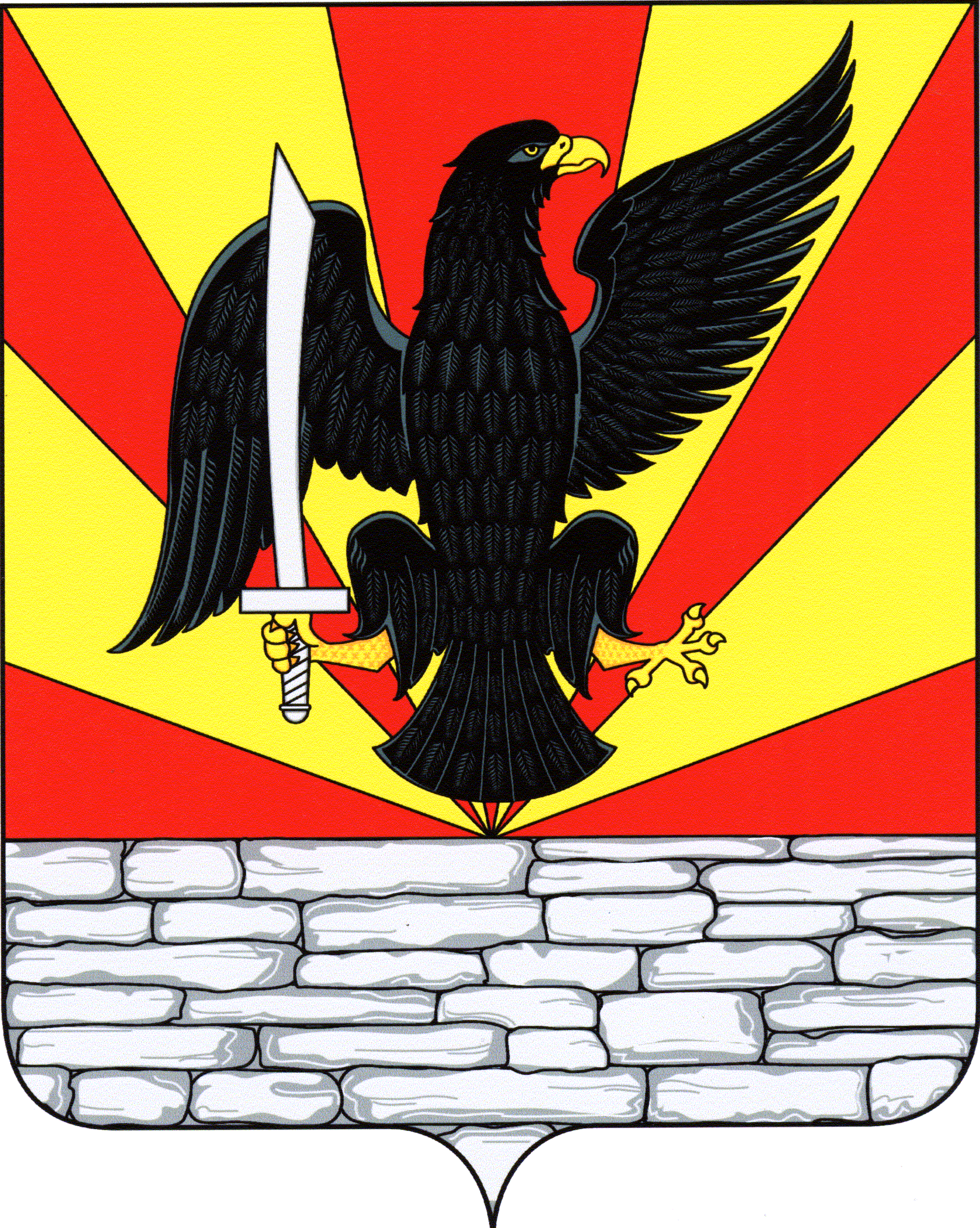 